SAĞLIK UZMANLARI VE DEVLET MEMURLARI İLEETKİLEŞİM KURMADAVRANIŞ KURALLARIAçıklama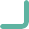 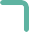 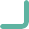 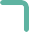 Davranış Kuralları, şirketinizin etik ve yasal davranışa olan bağlılığı ile uyumlu bir şekilde işlerinizi nasıl yürüteceğiniz konusunda temel kılavuzluk sağlar. Bu Davranış Kuralları, şirketiniz için resmi olarak davranış kuralları yapılandırmak üzere bir örnek olarak kullanılabilir.AmaçDavranış Kuralları çalışanlarınızın, yetkililerinizin ve direktörlerinizin işlerin etik, yasal ve uygun bir şekilde yapıldığından emin olmalarına yardımcı olur. Davranış Kuralları benimsemeniz, iş ortaklarınıza ve global paydaşlarınıza daha fazla güven sağlar.Talimatlar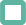 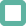 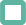 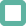 Davranış Kurallarını şirketinizin ihtiyaçlarına göre özelleştirin.Davranış Kurallarını tüm yetkililere, direktörlere, çalışanlara (işe alma aşamasında tüm yeni çalışanlar da dahil) ve alt distribütörler ve temsilciler gibi tüm ilgili iş ortaklarına sağlayın.Şirketinizin etik ve yasal çalışmaya olan bağlılığı ile ilişkili olduğu için çalışanların görevlerini ve sorumluluklarını anladıklarından emin olun.Davranış Kurallarının yayınlandığından ve/veya tüm çalışanların buna erişebildiğinden emin olun.Çalışanlarınızı Davranış Kuralları konusunda eğitin ve eğitim kayıtları tutun.İlgili Kaynaklar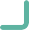 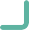 DAVRANIŞ KURALLARIGiriş[Şirket adını girin] işlerimizi yürütürken en yüksek etik standartları korumanın yanı sıra geçerli tüm yasa ve düzenlemelere uymaya kendini adamıştır. Bu belge, varsa, uygulama standartlarıyla ilgili daha ayrıntılı politikaların yerine geçmeyi amaçlamamaktadır.[Şirket adını girin] şirketinin itibarı önemlidir. [Şirket adını girin] çalışanları, Şirketinin itibarını, müşteri veya üçüncü taraf ilişkilerini tehlikeye atabilecek herhangi bir uygunsuz harekette bulunmayacak ve aynı zamanda yolsuzluk görünümüne sahip tüm durumlardan kaçınacaktır. Hiçbir şekilde rüşvet teklif edilmemeli, istenmemeli, ödenmemeli veya kabul edilmemelidir. [Bu paragraf, Şirketinizin vizyon, misyon ve değerlerine göre özelleştirilmelidir.]Şirket kaynakları, yalnızca [şirket adını girin] şirketinin yararına meşru iş amaçlarıyla kullanılacaktır Bu belgeye aykırı olaylar, riskler ve sorunlar şuraya iletilmelidir: [ilgili kişileri/departmanları girin].Davranış Kuralları tüm yetkililer, direktörler, çalışanlar (işe alma aşamasında tüm yeni çalışanlar da dahil) ve alt distribütörler ve temsilciler gibi tüm ilgili iş ortakları için geçerli olacaktır.Temel PrensiplerYASALARA UYUM[Şirket adını girin] tüm işlerini ve iş ilişkilerini tüm geçerli yasalar, kurallar ve düzenlemelere uygun şekilde ve [şirket adını girin] şirketinin Davranış Kurallarına ve altta yatan politika ve prosedürlerine uygun şekilde yürütecektir.ÇIKAR ÇATIŞMASIÇıkar çatışması, bir kişinin özel çıkarları [şirket adını girin] çıkarları ile herhangi bir şekilde çakıştığında veya çakışıyormuş gibi göründüğünde ortaya çıkar ve Şirket, çalışan, direktör veya ailesinin bir üyesi [şirket adını girin] içindeki konumu nedeniyle uygun olmayan faydalar sağladığında da ortaya çıkabilir. Bu durumlar şunları içerir ancak bunlarla sınırlı değildir: devlet memurlarıyla, sağlık uzmanlarıyla, sağlık kuruluşlarıyla, hekimlerin sahip olduğu şirketlerle ilişkiler veya şirket kararlarının kişisel çıkarlar ya da ilişkiler tarafından etkilenebileceğinin görüldüğü herhangi bir başka durum. Kişisel çıkarlarınız, resmi sorumluluklarınız ve Şirketinizin çıkarları arasında çatışmadan veya çatışma görünümünden kaçınmanız gerekir. Herhangi bir potansiyel çıkar çatışması bildirilmelidir. ADİL MUAMELETüm çalışanlar [şirket adını girin] şirketinin müşterilerine, tedarikçilerine, rakiplerine ve bağımsız denetimcilerine adil ve şeffaf bir şekilde davranacaktır ve manipülasyon, gizleme, ayrıcalıklı bilgilerin kötüye kullanılması veya gerçeklerin yanlış yorumlanması yoluyla kimseden adaletsiz bir şekilde faydalanmayacaktır. Fiyatlandırmayı, ücretleri, üretimi, ürünleri ve hizmetleri, teklif verme uygulamalarını, diğer halka açık olmayan iş konularını ve satış bölgelerini uygunsuz şekilde ifşa etmek dahil olmak üzere yasa dışı hareket algısından bile kaçınılmalıdır.İhaleler şeffaf, adil ve eşit bir teklif verme süreci gerektirir. [Şirket adını girin], ihale materyallerinin veya belgelerinin oluşturulması ya da yorumlanması konusunda, sürecin adilliğini tehlikeye atacak bir şekilde ihaleyi oluşturan kurum ile iş birliği yapmamalıdır.TANITIM AKTİVİTELERİ, PAZARLAMA VE SATIŞ[Şirket adını girin] ürünlerini ve hizmetlerini doğru şekilde temsil edecek ve ürün ile hizmet pazarlama ve satışlarını yöneten [bölgesel ve yerel sektör kurallarını girin] dahil olmak üzere geçerli sektör kurallarını da içeren geçerli düzenleme ve yasal gerekliliklere uyacaktır.BİLGİLERİ KAYDETME VE RAPORLAMA[Şirket adını girin] tüm bilgileri zamanında ve makul ayrıntılarıyla birlikte kayıtlara ve hesaplara tam ve doğru şekilde kaydedecek ve raporlayacaktır.UYGUNSUZ ÖDEMELERUygunsuz ödeme, yasa dışı veya rüşvet amacı olan ödemelerdir.Uygunsuz iş avantajı kazanmak için devlet memurlarına ayni veya nakdi olarak ya da değerli bir şey biçiminde yapılan ödemeler uygunsuz ödeme olarak kabul edilir ve yasaktır.Uygunsuz ödemeler aynı zamanda rutin bürokratik süreçleri hızlandırmak veya kolaylaştırmak için yapılan düşük değerli ödemeler de olabilir.SAĞLIK UZMANLARI VE DEVLET MEMURLARI İLE ETKİLEŞİM KURMADevlet memurları veya Sağlık Uzmanları (HCP'ler) ile etkileşimler ödeme, yemek, seyahat veya HCP'ye başka bir fayda içerdiğinde [şirket adı girin] faydaların tüm geçerli yasa ve düzenlemelerce yasal olduğundan, meşru ve belgelendirilmiş iş ihtiyacı tarafından desteklendiğinden ve yazılı sözleşme altında izin verildiğinden emin olacaktır.HCP/Devlet Memuru ile etkileşimler meşru, açıkça tanımlanmış iş ihtiyacı ile desteklenmeli ve yazılı sözleşme altında buna izin verilmelidir.[Şirket adını girin] yalnızca uzmanlığı ve deneyimi belirli iş ihtiyacı için uygun olan HCP/Devlet Memurları ile çalışabilir. HCP/Devlet Memurları ile yapılan tüm finansal işlemler ilgili sözleşmelerle tutarlı olmalıdır ve bu etkileşimlerin karşılığı yerel piyasa açısından makul olmalıdır.UYUMROLLER VE SORUMLULUKLARDavranış Kurallarını anlamak ve bunlara uymak ve üçüncü taraflarca öne sürülen ihlaller dahil olmak üzere herhangi bir potansiyel ihlali bildirmek tüm çalışanların sorumluluğundadır.İLETİŞİMLER VE EĞİTİMLERSahipler, yetkililer, direktörler ve yöneticiler, çalışanların ve ilgili iş ortaklarının söz konusu belgedeki politikaları anladığından ve bunlara uyduğundan emin olmak için Davranış Kurallarını iletmelidirler.Her çalışan ilgili eğitimi alacak ve yeni çalışanlarda işe alındıktan sonra eğitilecektir. Çalışanlardan bu politikaları anladıklarını ve bunlara uyacaklarını ve dikkatlerini çeken tüm ihlalleri bildireceklerini yazılı olarak onaylamaları istenecektir.BİLDİRMEDavranış Kurallarının herhangi bir ihlali derhal şuraya bildirilmelidir: [ilgili kişileri/departmanları girin]. Yerel yasalar izin veriyorsa bildirme işlemi anonim olabilir ve herhangi bir misillemeye maruz kalınmayacaktır. Davranış Kurallarına uyulmaması, uygun olduğu durumlarda istihdamın sonlandırılması da dahil ve buna kadar varabilecek şekilde [Şirket adını girin] politikalarına göre disiplin eylemleriyle sonuçlanabilir.